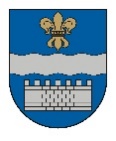 DAUGAVPILS DOMEK. Valdemāra iela 1, Daugavpils, LV-5401, tālr. 65404344, 65404365, fakss 65421941 e-pasts info@daugavpils.lv   www.daugavpils.lvL Ē M U M SDaugavpilīPar grozījumiem Daugavpils pilsētas domes 25.08.2016. lēmumā Nr.446 “Par speciālistam izīrējamās dzīvojamās telpas statusa noteikšanu” Pamatojoties uz likuma “Par pašvaldībām” 21.panta pirmās daļas 27.punktu, likuma “Par palīdzību dzīvokļa jautājumu risināšanā” 21.¹ panta pirmo daļu un  Daugavpils pilsētas domes (turpmāk – Domes) 14.07.2016. saistošo noteikumu Nr.25 “Par kārtību, kādā pašvaldība izīrē dzīvojamo telpu speciālistam” 2.punktu, ņemot vērā Domes Īpašuma un mājokļu komitejas 10.marta sēdes atzinumu,  atklāti balsojot: PAR – 12 (P.Dzalbe, A.Gržibovskis, L.Jankovska, I.Jukšinska, V.Kononovs, N.Kožanova, M.Lavrenovs, I.Prelatovs, V.Sporāne-Hudojana, I.Šķinčs, M.Truskovskis, A.Vasiļjevs), PRET – nav, ATTURAS – nav, Daugavpils dome nolemj:Izdarīt Domes 25.08.2016. lēmumā Nr.446 “Par speciālistam izīrējamās dzīvojamās telpas  statusa noteikšanu” (turpmāk – Lēmums) sekojošus grozījumus :Svītrot Lēmuma 1.34. apakšpunktu;Papildināt Lēmumu ar 1.63., 1.64., 1.65., 1.66., 1.67., 1.68., 1.69., 1.70., 1.71. un 1.72 apakšpunktiem šādā redakcijā:1.63. dzīvoklis Nr.4 Gaismas ielā 7, Daugavpilī;1.64. dzīvoklis Nr.8 Gaismas ielā 7, Daugavpilī;1.65. dzīvoklis Nr.9 Gaismas ielā 7, Daugavpilī;1.66. dzīvoklis Nr.11 Gaismas ielā 7, Daugavpilī;1.67. dzīvoklis Nr.12 Gaismas ielā 7, Daugavpilī;1.68. dzīvoklis Nr.15 Gaismas ielā 7, Daugavpilī;1.69. dzīvoklis Nr.19 Gaismas ielā 7, Daugavpilī;1.70. dzīvoklis Nr.22 Gaismas ielā 7, Daugavpilī;1.71. dzīvoklis Nr.28 Gaismas ielā 7, Daugavpilī;1.72. dzīvoklis Nr.35 Gaismas ielā 7, Daugavpilī.”Domes priekšsēdētāja 1.vietnieks	          ( personiskais paraksts)                            A.Vasiļjevs2022.gada 17.martā                                                                                                                                                            Nr.156(prot.Nr.9,  49.§)